Error del  sistema: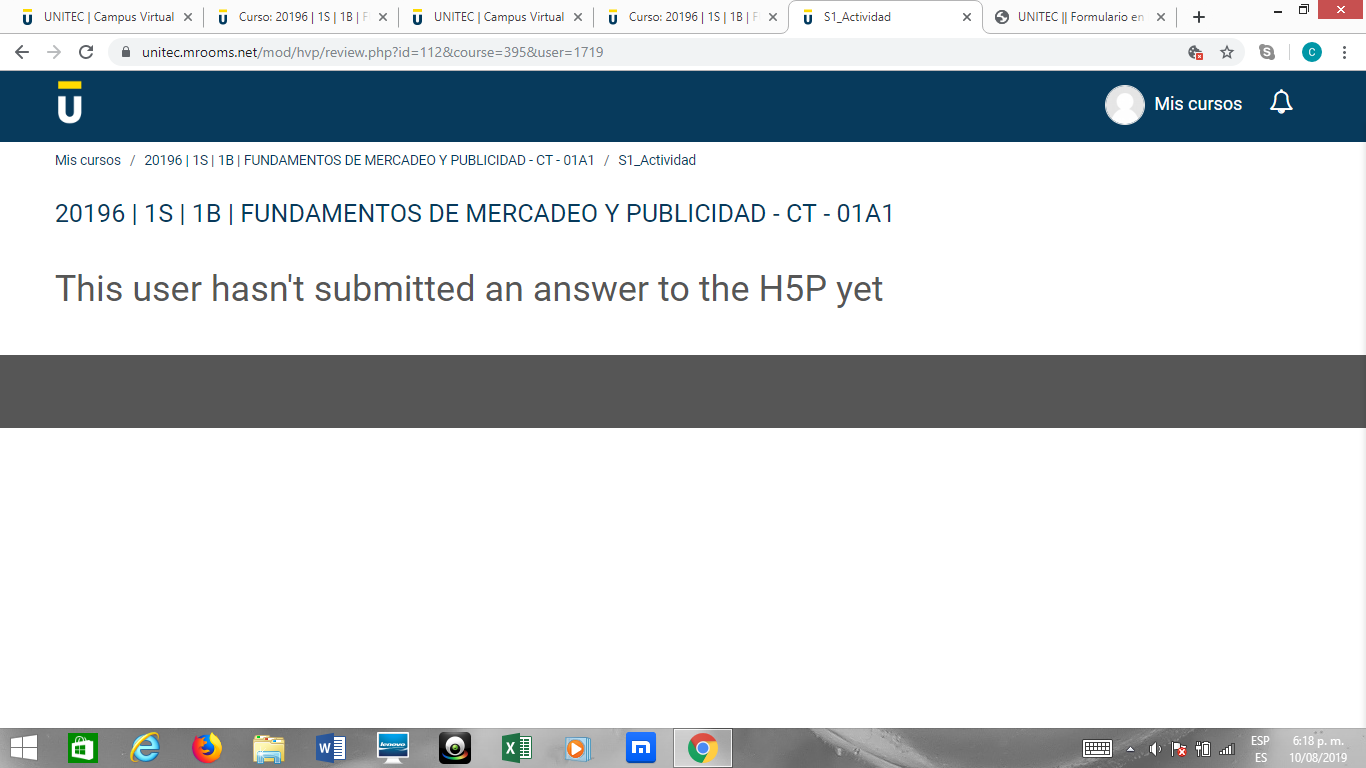 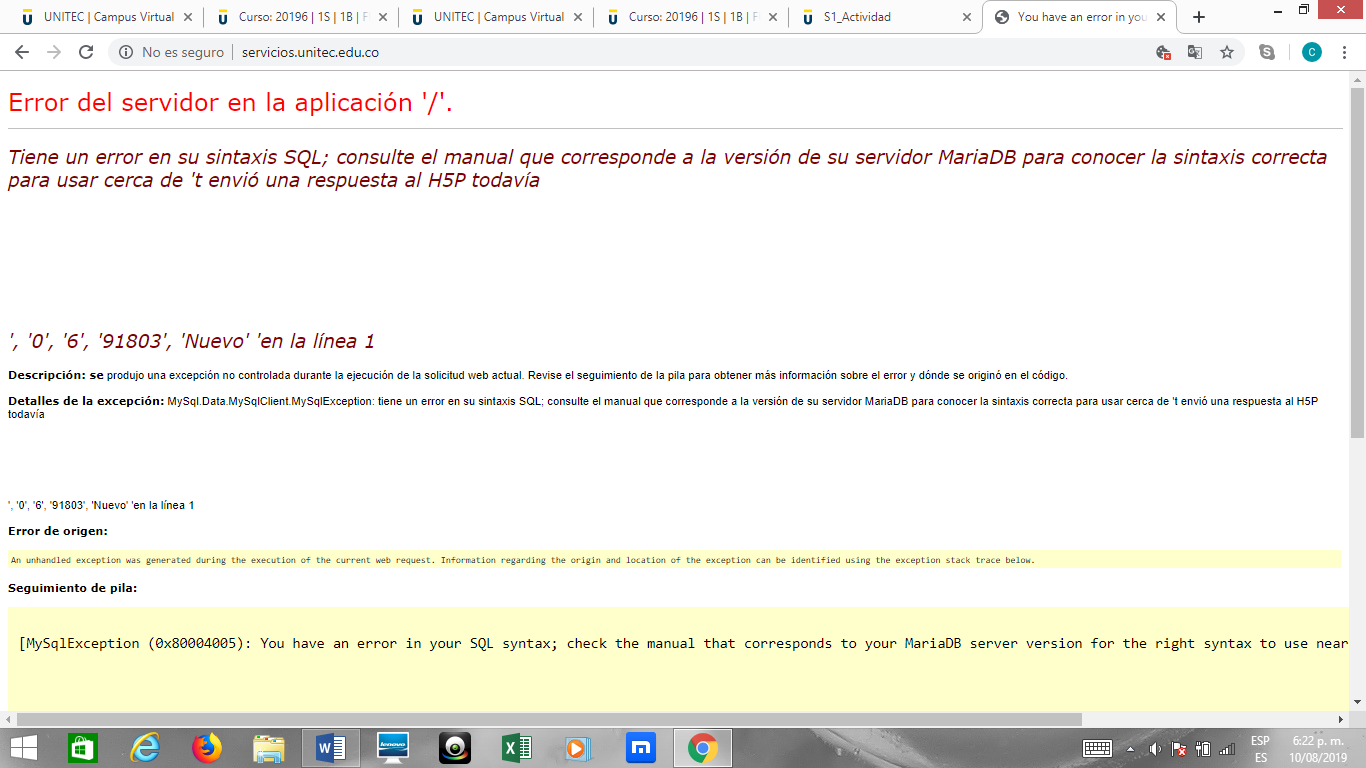 